Minutes of the Parish Council Meeting held at the Village Hall at 7.30 pm onWednesday 15th May 2019PCH.001.05.19 to PCH.012.05.19Present: 	Councillors: D White (in the Chair), S Davis, J Gayton, M Harrington-James, G Hesselgrave, W Hesselgrave, G Ibbotson, A Jackets, C Jackets, P Milne, P Strudwick. Apologies for absence:  	Councillor F Lulham, W Short and County Cllr N BennettIn attendance:  		Jenny Hoodless (Clerk) and Tracy Harper (Deputy Clerk)Members of the Public:	One member of the publicDeclarations of Interest:	NonePCH 001.05.19 	The Council elected Chairman, Cllr D White and Vice-Chairman, Cllr G Hesselgrave.PCH 002.05.19 	The Minutes of the Parish Council Meeting held on Wednesday 10th April2019 were approved and signed.PCH 003.05.19 	Matters Arising 			PCH.040.07.18 Cemetery Orchids Update – Council requested the Deputy Clerk arrange an onsite meeting with Helen Proctor to review her report regarding the decline of the orchids on site. A member of the Cemetery and Allotments Committee to also attend.PCH.004.05.19 	County Councillor’s Report			Cllr D White reported his concerns for the increase in traffic congestion in the Parish with the additional housing developments currently being			built and with further housing planned, the situation would worsen.			Council requested the Clerk and the Chairman contact County Cllr N Bennett			expressing these concerns and to arrange a meeting to discuss the road layout and the improvement required. Also, to request that the relevant people from Planning and Highways 	attend the meeting.PCH 005.05.19 	District Councillor’s ReportCllr White reported that no meetings had taken place since April due to the elections. The number of Wealden District Councillors had been reduced from 55 to 45. Cllr C Jackets congratulated Cllr D White on his appointment as District Councillor. Cllr D White thanked all those who had voted and supported him. He reported that only 30% of Hellingly residents had voted.PCH 006.05.19	Committees and Terms of Reference – (Appendix 1)			Council agreed Committee members and Chairman for each Committee.			The Terms of Reference for each Committee was approved with the			exception of the Village Hall and Community Hall, these terms would			be discussed and agreed by the Village Hall and Community Hall Committee. Council requested that the Clerk clarify the wording referring to ‘quorum’.PCH 007.05.19	Council approved the following documents (available to print from the email):Financial Regulations – (Appendix 2)Standing Orders – (Appendix 3)Complaints Procedure – (Appendix 4)Staff Policies – (Appendix 5)PCH 008.05.19 	Financial Matters.    	The Council:Approved the review of effectiveness of Internal Controls (Appendix 6)Approved the annual risk assessment (Appendix 7)Noted the Internal Auditors Draft report (Appendix 8)Approved the Annual Return and final accounts for 2018/19 (Appendix 9)Approved the list of direct debits and subscriptions for 2019/20 (Appendix 10)Approved the asset register (Appendix 11)Approved the bank reconciliation for April (Appendix 12)Approved the payments (£4,022.36 and receipts for April (£1,292.33) (Appendix 13)Approved the Clerk’s & Deputy Clerk’s Expenses for April (Appendix 14)Noted CH finances and monies coming inPCH 009.05.19 	Community Hall & Allotments UpdateCommunity Hall:  Cllr C Jackets reported that the build is progressing well and is currently 3 weeks ahead of schedule.Allotments:  Cllr D White reported that once the Variation of the S106 agreement had been confirmed (5th June), the appointed contractor would be instructed to start the groundwork for the allotments. The Clerk had received communication from Aspect-Ecology, requesting permission to carry out a survey on behalf of developers, Catesby, forGreat Crested Newts. Council confirmed they would be happy for the survey to be carried out and requested a copy of the report once completed.The Clerk had also received a request from the developers, Catesby, to holda Public Meeting regarding the Park Farm development and to meet withCouncil to discuss details. Council agreed that the Planning Committee would meet with the developers and requested that the Clerk advise Catesby of available dates for the Village Hall for the Public Meeting to take place.PCH 010.05.19 	Council noted the Planning & Environment Committee minutes held on Monday 29th April 2019. PCH 011.05.19	Clerk & Deputy Clerk’s reports: Council agreed a maximum budget of £3,000 to replace a new boilerat the Village Hall when required and that the Village Hall Committeewould appoint the contractor to carry out the works.Council agreed a maximum budget of £1,250 to replace the flooring inthe Disabled and Ladies toilets at the Village Hall. The works to be carried out as soon as possible.Council agreed to repair the fence at the Village Hall garden area, the Deputy Clerk to obtain quotes and seek approval via email from theVillage Hall committee.PCH 012.05.19 	Chairman’s report – no reportMeeting Closed 9pmJennifer HoodlessClerk to the Parish Council 								15th May 2019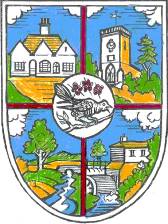 THE PARISH COUNCIL OF HELLINGLYThe Village Hall, North Street, Hellingly, East Sussex, BN27 4DSTel: 01323 449415e-mail: clerk@hellingly-pc.org.ukWebsite: www.hellingly-pc.org.uk